§11109.  Licenses and fees(CONTAINS TEXT WITH VARYING EFFECTIVE DATES)1.  (TEXT EFFECTIVE UNTIL 1/01/24) License required.  Except as otherwise authorized pursuant to this Part, a person may not engage in an activity for which a license may be issued under this section unless that person has a valid license issued under this section.  An electronic license or permit fulfills the requirement under this subsection that a person must have a physical paper license or permit if the electronic license or permit can be displayed upon request to a game warden or other law enforcement officer, an employee of the department, a registered Maine guide or the owner of the land on which the licensed activity is taking place.  Each day a person violates this subsection that person commits a Class E crime for which a minimum fine of $50 and an amount equal to twice the applicable license fee must be imposed.[PL 2015, c. 281, Pt. A, §4 (AMD).]1.  (TEXT EFFECTIVE 1/01/24) License required.  Except as otherwise authorized pursuant to this Part, a person may not engage in an activity for which a license may be issued under this section unless that person has a valid license issued under this section.  An electronic license or permit fulfills the requirement under this subsection that a person must have a physical paper license or permit if the electronic license or permit can be displayed upon request to a game warden or other law enforcement officer, an employee of the department, a registered Maine guide or the owner of the land on which the licensed activity is taking place. Except as otherwise provided in this section, each day a person violates this subsection that person commits a Class E crime for which the sentencing alternative may include only the penalties provided in Title 17‑A, section 1704, subsection 5 and Title 17‑A, section 1705, subsection 5.[PL 2023, c. 431, §1 (AMD); PL 2023, c. 431, §23 (AFF).]2.  Hunting licenses; agent's fee.  The commissioner may appoint clerks or other agents to issue licenses and permits under this Part.  Clerks or other agents appointed by the commissioner to issue licenses and permits shall charge a fee of $2 for each hunting license issued.  The commissioner shall charge a fee of $1 for each hunting license issued by department employees.[PL 2017, c. 427, §5 (AMD); PL 2017, c. 427, §19 (AFF).]3.  Hunting licenses; combination licenses; fees.  Hunting licenses, combination licenses and fees are as follows.A.  (TEXT EFFECTIVE UNTIL 1/01/24) A resident junior hunting license, for a person under 16 years of age, is $8 and permits hunting of all legal species, subject to the permit requirements in subchapter 3.  Notwithstanding the permit fees established in subchapter 3, a resident junior hunting license includes all permits, stamps and other permissions needed to hunt at no additional cost.  A license holder under this paragraph who qualifies to hunt during the special season on deer under section 11153 and who meets the eligibility requirements of section 11106 must have included in that person's license one antlerless deer permit and one either-sex permit.  A resident junior hunting license does not exempt the holder of the license from lottery-related application requirements under this Part.  [PL 2017, c. 164, §8 (AMD).]A.  (TEXT EFFECTIVE 1/01/24) A resident junior hunting license, for a person under 16 years of age, is $8 and permits hunting of all legal species, subject to the permit requirements in subchapter 3.  Notwithstanding the permit fees established in subchapter 3, a resident junior hunting license includes all permits, stamps and other permissions needed to hunt at no additional cost.  A license holder under this paragraph who qualifies to hunt during the special season on deer under section 11153 and who meets the eligibility requirements of section 11106 must have included in that person's license one antlerless deer permit and one either-sex permit.  A resident junior hunting license does not exempt the holder of the license from lottery-related application requirements under this Part. A resident under 16 years of age who hunts without a resident junior hunting license commits a civil violation.  [PL 2023, c. 431, §2 (AMD); PL 2023, c. 431, §23 (AFF).]B.  A resident hunting license, for a person 16 years of age or older, is $26 and permits hunting of all legal species, subject to the permit requirements in subchapter 3.  [PL 2015, c. 494, Pt. D, §2 (RPR).]C.  A resident small game hunting license, for a person 16 years of age or older, which permits hunting for all legal species except deer, bear, moose, raccoon and bobcat, is $15.  [PL 2015, c. 494, Pt. D, §2 (RPR).]D.  A resident combination hunting and fishing license is $43 and permits hunting of all legal species, subject to the permit requirements in subchapter 3.  [PL 2015, c. 494, Pt. D, §2 (RPR).]E.  A resident combination archery hunting and fishing license is $43 and permits hunting of all legal species, subject to the permit requirements in subchapter 3.  [PL 2015, c. 494, Pt. D, §2 (RPR).]E-1.  A resident apprenticeship hunter license, which includes a bear hunting permit and a wild turkey hunting permit under sections 11151 and 11155, respectively, is $26 and permits hunting of all legal species, subject to the permit requirements in subchapter 3.  [PL 2015, c. 494, Pt. D, §2 (RPR).]F.  (TEXT EFFECTIVE UNTIL 1/01/24) A nonresident junior hunting license, for a person under 16 years of age, is $35 and permits hunting of all legal species, subject to the permit requirements in subchapter 3.  Notwithstanding the permit fees established in subchapter 3, a nonresident junior hunting license includes all permits, stamps and other permissions needed to hunt at no additional cost.  A license holder under this paragraph who qualifies to hunt during the special season on deer under section 11153 and who meets the eligibility requirements of section 11106 must have included in that person's license one antlerless deer permit and one either-sex permit.  A nonresident junior hunting license does not exempt the holder of the license from lottery-related application requirements under this Part.  [PL 2019, c. 501, §8 (AMD).]F.  (TEXT EFFECTIVE 1/01/24) A nonresident junior hunting license, for a person under 16 years of age, is $35 and permits hunting of all legal species, subject to the permit requirements in subchapter 3.  Notwithstanding the permit fees established in subchapter 3, a nonresident junior hunting license includes all permits, stamps and other permissions needed to hunt at no additional cost.  A license holder under this paragraph who qualifies to hunt during the special season on deer under section 11153 and who meets the eligibility requirements of section 11106 must have included in that person's license one antlerless deer permit and one either-sex permit.  A nonresident junior hunting license does not exempt the holder of the license from lottery-related application requirements under this Part. A nonresident under 16 years of age who hunts without a nonresident junior hunting license commits a civil violation.  [PL 2023, c. 431, §3 (AMD); PL 2023, c. 431, §23 (AFF).]G.  A nonresident small game hunting license, which permits hunting of all legal species except deer, bear, moose, raccoon and bobcat, is $75.  [PL 2015, c. 494, Pt. D, §2 (RPR).]H.  A nonresident 3-day small game hunting license, valid for 3 consecutive hunting days, which permits hunting of all legal species except deer, bear, moose, raccoon and bobcat for the 72-hour period specified on the license, is $50.  [PL 2015, c. 494, Pt. D, §2 (RPR).]I.  A nonresident hunting license, which permits hunting of all legal species subject to the permit requirements in subchapter 3, is $115.  [PL 2015, c. 494, Pt. D, §2 (RPR).]J.  A nonresident combination hunting and fishing license is $150.  [PL 2015, c. 494, Pt. D, §2 (RPR).]K.    [PL 2017, c. 427, §6 (RP); PL 2017, c. 427, §19 (AFF).]L.    [PL 2017, c. 427, §6 (RP); PL 2017, c. 427, §19 (AFF).]M.    [PL 2017, c. 427, §6 (RP); PL 2017, c. 427, §19 (AFF).]N.    [PL 2015, c. 494, Pt. D, §2 (RP).]O.  A nonresident small game apprenticeship hunter license, which permits the hunting of all legal species except deer, bear, moose, raccoon and bobcat, is $75 and includes a wild turkey hunting permit under section 11155.  [PL 2017, c. 164, §10 (AMD).]P.  A nonresident apprenticeship hunter license, which permits the hunting of all legal species and includes a bear hunting permit and a wild turkey hunting permit under sections 11151 and 11155, respectively, is $115.  [PL 2015, c. 494, Pt. D, §2 (RPR).][PL 2019, c. 501, §8 (AMD); PL 2023, c. 431, §§2, 3 (AMD); PL 2023, c. 431, §23 (AFF).]4.  Muzzle-loading permit; issuance and agent's fee.  The commissioner, through the commissioner's agent, shall issue muzzle-loading permits to eligible persons.  The issuing agent shall charge a fee of $1 for each permit issued.[PL 2005, c. 397, Pt. E, §6 (AMD).]5.  Muzzle-loading permits and fees.  Muzzle-loading hunting permits and fees are as follows:A.  A resident muzzle-loading hunting permit is $13; and  [PL 2017, c. 427, §7 (AMD); PL 2017, c. 427, §19 (AFF).]B.  A nonresident muzzle-loading hunting permit is $69.  [PL 2017, c. 427, §7 (AMD); PL 2017, c. 427, §19 (AFF).]C.    [PL 2017, c. 427, §7 (RP); PL 2017, c. 427, §19 (AFF).][PL 2017, c. 427, §7 (AMD); PL 2017, c. 427, §19 (AFF).]6.  Issuance of archery hunting license; agent's fee.  Clerks or other agents appointed by the commissioner to issue archery hunting licenses must charge a fee of $1 for each archery hunting license issued.  The commissioner shall charge a fee of $1 for each archery hunting license issued by department employees.[PL 2003, c. 414, Pt. A, §2 (NEW); PL 2003, c. 614, §9 (AFF).]7.  Archery hunting licenses; combination licenses; fees.  Archery hunting licenses, combination licenses and fees are as follows:A.  A resident archery license is $26;  [PL 2015, c. 245, §3 (AMD).]B.  A resident combination archery hunting and fishing license is $43;  [PL 2015, c. 245, §3 (AMD).]C.  A nonresident archery license is $75; and  [PL 2017, c. 427, §8 (AMD); PL 2017, c. 427, §19 (AFF).]D.    [PL 2017, c. 427, §8 (RP); PL 2017, c. 427, §19 (AFF).]E.  A nonresident 6-day archery license, which is valid for 6 consecutive hunting days, is $26.  [PL 2017, c. 125, §1 (NEW).][PL 2017, c. 427, §8 (AMD); PL 2017, c. 427, §19 (AFF).]8.  Issuance of crossbow permit; agent's fee. [PL 2023, c. 239, §17 (RP).]9.  Crossbow permits and fees. [PL 2023, c. 239, §18 (RP).]SECTION HISTORYPL 2003, c. 414, §A2 (NEW). PL 2003, c. 414, §D7 (AFF). PL 2003, c. 614, §9 (AFF). PL 2003, c. 655, §§B115,116 (AMD). PL 2003, c. 655, §B422 (AFF). PL 2005, c. 12, §§III4,5 (AMD). PL 2005, c. 397, §§E6,7 (AMD). PL 2005, c. 419, §5 (AMD). PL 2005, c. 419, §12 (AFF). PL 2007, c. 168, §§2, 3 (AMD). PL 2007, c. 168, §8 (AFF). PL 2007, c. 203, §§7-9 (AMD). PL 2009, c. 213, Pt. OO, §§2-5 (AMD). RR 2011, c. 1, §15 (COR). PL 2013, c. 213, §§1, 2 (AMD). PL 2013, c. 408, §12 (AMD). PL 2013, c. 538, §§21, 22 (AMD). PL 2015, c. 90, §1 (AMD). PL 2015, c. 127, §§1, 2 (AMD). PL 2015, c. 127, §6 (AFF). PL 2015, c. 136, §§9, 10 (AMD). PL 2015, c. 136, §12 (AFF). PL 2015, c. 245, §§2-4 (AMD). PL 2015, c. 281, Pt. A, §4 (AMD). PL 2015, c. 281, Pt. E, §§4-6 (AMD). PL 2015, c. 301, §13 (AMD). PL 2015, c. 494, Pt. A, §7 (AMD). PL 2015, c. 494, Pt. D, §2 (AMD). PL 2017, c. 125, §1 (AMD). PL 2017, c. 164, §§8-10 (AMD). PL 2017, c. 427, §§5-9 (AMD). PL 2017, c. 427, §19 (AFF). PL 2019, c. 501, §8 (AMD). PL 2023, c. 239, §§17, 18 (AMD). PL 2023, c. 431, §§1-3 (AMD). PL 2023, c. 431, §23 (AFF). The State of Maine claims a copyright in its codified statutes. If you intend to republish this material, we require that you include the following disclaimer in your publication:All copyrights and other rights to statutory text are reserved by the State of Maine. The text included in this publication reflects changes made through the First Regular and First Special Session of the 131st Maine Legislature and is current through November 1, 2023
                    . The text is subject to change without notice. It is a version that has not been officially certified by the Secretary of State. Refer to the Maine Revised Statutes Annotated and supplements for certified text.
                The Office of the Revisor of Statutes also requests that you send us one copy of any statutory publication you may produce. Our goal is not to restrict publishing activity, but to keep track of who is publishing what, to identify any needless duplication and to preserve the State's copyright rights.PLEASE NOTE: The Revisor's Office cannot perform research for or provide legal advice or interpretation of Maine law to the public. If you need legal assistance, please contact a qualified attorney.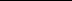 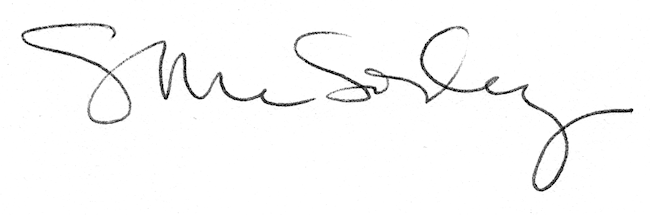 